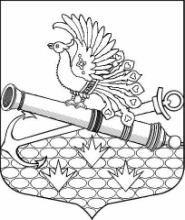 МЕСТНАЯ АДМИНИСТРАЦИЯМУНИЦИПАЛЬНОГО ОБРАЗОВАНИЯ МУНИЦИПАЛЬНЫЙ ОКРУГ ОБУХОВСКИЙП О С Т А Н О В Л Е Н И Е Санкт-ПетербургОБ УТВЕРЖДЕНИИ МУНИЦИПАЛЬНОЙ ПРОГРАММЫ НА 2021 ГОД«ПРОВЕДЕНИЕ РАБОТ ПО ВОЕННО-ПАТРИОТИЧЕСКОМУ                                ВОСПИТАНИЮ ГРАЖДАН» В соответствии с Бюджетным кодексом РФ, Законом Санкт-Петербурга от 23.09.2009                            № 420-79 «Об организации местного самоуправления в Санкт-Петербурге», МА МО МО Обуховский ПОСТАНОВЛЯЕТ: Утвердить муниципальную программу на 2021 год «Проведение работ по военно-патриотическому воспитанию граждан» согласно приложению к настоящему Постановлению.Контроль за исполнением настоящего постановления оставляю за собой. Утверждена Постановлением МАМО МО Обуховский От «05» октября 2020 № 42  МУНИЦИПАЛЬНАЯ ПРОГРАММА НА 2021 ГОД «ПРОВЕДЕНИЕ РАБОТ ПО ВОЕННО-ПАТРИОТИЧЕСКОМУ ВОСПИТАНИЮ ГРАЖДАН»Паспорт МУНИЦИПАЛЬНОЙ ПРОГРАММЫПЛАН РЕАЛИЗАЦИИ МУНИЦИПАЛЬНОЙ ПРОГРАММЫОБОСНОВАНИЕ И РАСЧЕТЫ НЕОБХОДИМОГО ОБЪЕМА ФИНАНСИРОВАНИЯ ПРОГРАММЫ «Проведение работ по военно-патриотическому воспитанию граждан»»,КБК  951 0709 4310100190 244 Расчет произведен путем анализа рынка цен однородных товаров/услугна основе коммерческих предложений  «05» октября 2020                                 № 42    Глава местной администрацииИ.О. Кудровский 1.Наименование программыПроведение работ по военно-патриотическому воспитанию граждан2.Правовые основания для разработки программы: - Федеральный Закон от 06.10.2003 г. № 131-ФЗ «Об общих принципах организации местного самоуправления в Российской Федерации»; - Распоряжение  Правительства Российской Федерации от 29.11.2014 № 2403-р «Об утверждении Основ государственной молодежной политики Российской Федерации на период до 2025 года»;- Закон Санкт-Петербурга от 18.07.2016 № 453-87 «О патриотическом воспитании в Санкт-Петербурге»; - Концепция патриотического воспитания граждан Российской Федерации3.Реализуемый вопрос местного значенияпроведение работ по военно-патриотическому воспитанию граждан4.Разработчик программы:местная администрация муниципального образования муниципальный округ Обуховский5.Основные цели  и задачи программы:-    воспитание гражданина, любящего свою Родину и семью, имеющего активную жизненную позицию укрепление чувства сопричастности граждан к великой истории и культуре России, обеспечение преемственности поколений;- развитие военно-патриотического воспитания детей и подростков, укрепление престижа службы в Вооруженных Силах Российской Федерации;     - формирование позитивного отношения детей и подростков к военной службе и положительной мотивации относительно прохождения военной службы по контракту и по призыву; формирование у детей и подростков морально-психологической и физической готовности к защите Отечества, верности конституционному и воинскому долгу в условиях мирного и военного времени, высокой гражданской ответственности.-  формирование профессиональных качеств, навыков и готовности к их активному проявлению в чрезвычайных ситуациях, в различных сферах жизни общества;-  воспитание высокой ответственности и дисциплинированности, верности конституционному и воинскому долгу - формирование у граждан, в том числе, детей и молодежи, активной гражданской позиции, чувства сопричастности к процессам, происходящим в стране, истории и культуре России.6.Срок реализации 2021 год7.Источники финансирования местный бюджет МО МО Обуховский8.Объем финансирования программы (в тыс.руб.)566,59.Ожидаемые конечные результаты реализации программы- Повышение у детей и подростков высокого патриотического сознания, возвышенного чувства верности своему Отечеству, готовности к его защите как важнейшей конституционной обязанности в отстаивании национальных интересов Российской Федерации;   -  минимизация негативных проявлений в молодежной среде, снижение преступности, повышение уровня правопорядка и безопасности;- привлечение широкой общественности к участию в работе по патриотическому воспитанию, консолидация жителей муниципального образования на основах исторических ценностей и роли нашего города в судьбе России;- активизация интереса подростков к углубленному изучению истории Отечества, развитие чувства сопричастности поколений к истории Отчества; - повышение интереса молодёжи к военно-прикладным видам спорта, развитию физических волевых качеств, готовности к защите Отечества;- совершенствование системы физической подготовки молодёжи к военной службе, а, следовательно, появление тенденций к изменению качественного состава призывной молодёжи.10.Ожидаемая численность участников, задействованных в мероприятияхчисленность участников, задействованных в мероприятиях – 1970 человек№п/пНаименование мероприятияНатуральные показатели СрокиисполненияДенежные показатели    (тыс. руб.)1.Цикл рассказов «Долг и память» авторские выступления писателей перед молодежью округа Примерное кол-во участников300Февраль,Апрель, Май, Сентябрь, Октябрь    22,02.Организация и проведение выездного мероприятия для молодежи округа допризывного возраста «Один день из жизни солдата»Примерное кол-во участников180Апрель Октябрь 120,03.Показ спектакля «Сказ о древней смуте и явленном чуде» (по событиям 1612 года, послуживших основанием для праздника «День народного единства») Примерное кол-во участников60Ноябрь 15,04.Показ спектакля «Как Петрушка фашиста одолел» Примерное кол-во участников60В течение года6,0 5.Показ спектакля «Илья богатырь»Примерное кол-во участников60В течение года6,06.Интеративный урок «Куклы блокадного Ленинграда»Примерное кол-во участников60В течение года5,07. Поставка книжного издания   «Здесь будет жизнь! Ты жив, ты бьешься, город…» 1000 экз.В течение года370,0 8.Участие в торжественно-траурных церемониалах, посвящённых памятным датам военной истории России  с возложением цветов к мемориалам: - День полного снятия блокады Ленинграда;- День Победы;- День начала Великой Отечественной войны;- День начала блокады Ленинграда; - День неизвестного солдатаПримерное кол-во участников250 В течение года 22,5ИТОГО566,5№ п/пнаименование мероприятияРасчет и обоснованиеобщая сумма, (тыс. руб.)1.Цикл рассказов «Долг и память», авторские выступления писателей перед молодежью округа4400 руб.(встреча/выступление) х 5 выступления = 22 000 руб. Предполагаемые писатели (члены Союза писателей Санкт-Петербурга): Виктория Шервуд, автор сборников «Блокада», « Дети войны», «Как мы пережили войну», «Блокада», «Наш Бессмертный полк» (Лауреат премии «Александр Невский») – Февраль; Май Прокудин Н. Н. Презентация нового сборника военных рассказов «Незабытая война» - Апрель;  Лукин Е.В.  Творческая встреча с директором Дома писателей, автором книг, посвященных героям и защитникам нашего Отечества (к 800 - летию Александра Невского) –Сентябрь; Константин Осипов - спортивный журналист, писатель, лауреат премии «Золотое перо»: беседа о блокадном спорте «Вера в победу» – Октябрь22,014,22.Организация и проведение выездного мероприятия для молодежи округа допризывного возраста «Один день из жизни солдата»Кол-во участников каждого мероприятия – 90 человек Предоставление автобусов, пирожки,  горячий чай, вода питьевая в индивидуальных бутылках по кол-ву участников, одноразовые стаканчики и салфетки; инструкторы, аренда демонстарационного оборудования для проведения обучение юношей допризывного возраста начальным знаниям в области обороны и их подготовки по основам военной службы (обучение стрельбы из боевого стрелкового оружия, метание гранаты и др.)  - 60,0 тыс.руб. 60,0 тыс. руб. * 2 мероприятия = 120, 0 тыс. руб. 120,03.Показ спектакля «Сказ о древней смуте и явленном чуде» (по событиям 1612 года, послуживших основанием для праздника «День народного единства») Кукольный спектакль, 4 актераВозраст: 4+ Продолжительность: 35 мин.Спекталь по событиям1612 года, передает суть исторических событий, послуживших основанием для современного государственного праздника «День народного единства».Под звуки гуслей оживают рисунки на страницах необыкновенной книги — древней «Летописи». Борьба бояр и самозванцев за власть, вторжение на Русь короля Сигизмунда, грамоты Патриарха Гермогена, народное ополчение с Кузьмой Мининым и князем Димитрием Пожарским во главе, избрание первого государя династии Романовых – эти трагические и героические повороты российской истории разворачиваются перед взором зрителей, приближая к нам события грозного Смутного времени.Зрители знакомятся с чудом, явленным русскому воинству Казанской иконой Божией Матери, узнают значение праздника и силу народного единства.15,04.Показ спектакля «Как Петрушка фашиста одолел»Интерактивный кукольный спектакль в понятной для детей форме знакомит с русским фольклором, развивает чувство патритизма, воспитывает любовь к Родине.Описание: Петрушка – самый любимый персонаж русских народных кукольных представлений. В красной рубахе, холщовых штанах и остроконечном колпаке с кисточкой веселит маленьких зрителей своими приключениями. На этот раз, он встретиться с самым настоящим фашистом. Все закончится хорошо. Находчивый Петрушка одолеет врага! Продолжительность: 30-40 минут. Участвуют 2 актера, 1 звукорежиссерВозраст: 3+6,05.Показ спектакля «Илья богатырь»Кукольный спектакль, созданный по мотивам древнерусских былин, ярко и       образно передает события далекого прошлого, когда Русь боролась против татаро-монгольского ига.Продолжительность: 35 минут. Участвуют 2 актера.Возраст: 4+ 6,06.Интеративный урок «Куклы блокадного Ленинграда»Урок проводит Петербургский музей кукол.  Беседы с учатниками урока о блокаде в Ленинграде. О детях и детстве такого непростого времени, об удивительной коллекции музея с куклами блокадного Ленинграда. Истории о том, как куклы помогали пережить это непростое время, а некоторым даже спасали жизнь. Беседы об особенностях быта той эпохи: о чем думали люди, во что играли дети, как они учились, помогали городу и верили в Победу. Продолжительность: 45 минВозраст: 8+5,07. Поставка книжного издания   «Здесь будет жизнь! Ты жив, ты бьюшься, город…»370 руб./ шт.Тираж 1000 экз.370,08. Участие в торжественно-траурных церемониалах, посвящённых памятным датам военной истории России  с возложением цветов к мемориалам: - День полного снятия блокады Ленинграда;- День Победы;- День начала Великой Отечественной войны;- День начала блокады Ленинграда; - День неизвестного солдата45 руб. х 100 гвоздик = 4500 руб х 5 возложений = 22,522,5ИТОГО566,5